О В соответствии с Федеральным законом от 6 октября 2003 г. № 131-ФЗ «Об общих принципах организации местного самоуправления  в Российской Федерации», постановлением Правительства Российской Федерации от 23 декабря 2020 г. № 2220 «Об утверждении Правил определения органами местного самоуправления границ прилегающих территорий, на которых не допускается розничная продажа алкогольной продукции и розничная продажа алкогольной продукции при оказании услуг общественного питания», Уставом Порецкого муниципального округа Чувашской Республики, администрация Порецкого муниципального округа  Чувашской Республики   п о с т а н о в л я е т:Создать специальную комиссию по вопросам оценки рисков, связанных с определением границ прилегающих территорий, на которых не допускается розничная продажа алкогольной продукции и розничная продажа алкогольной продукции при оказании услуг общественного питания на территории Порецкого муниципального округа Чувашской Республики.Утвердить прилагаемое Положение о специальной комиссии по вопросам оценки рисков, связанных с определением границ прилегающих территорий, на которых не допускается розничная продажа алкогольной продукции и розничная продажа алкогольной продукции при оказании услуг общественного питания на территории Порецкого муниципального округа Чувашской Республики.3. Настоящее постановление вступает в силу со дня его официального опубликования в издании «Вестник Поречья» и подлежит размещению на официальном сайте Порецкого муниципального округа в информационно-телекоммуникационной сети «Интернет».Глава Порецкого муниципального округа                                                                      Е.В. ЛебедевПриложение 
к постановлению администрации
Порецкого муниципального округа
Чувашской Республики
от 01.12.2023 № 757Положениео специальной комиссии по вопросам оценки рисков, связанных с определением границ прилегающих территорий, на которых не допускается розничная продажа алкогольной продукции и розничная продажа алкогольной продукции при оказании услуг общественного питания на территории Порецкого муниципального округа Чувашской РеспубликиI. Общие положения1.1. Настоящее Положение о специальной комиссии по вопросам оценки рисков, связанных с определением границ прилегающих территорий, на которых не допускается розничная продажа алкогольной продукции и розничная продажа алкогольной продукции при оказании услуг общественного питания на территории Порецкого муниципального округа Чувашской Республики (далее - Положение) определяет цели создания, задачи, функции, порядок работы специальной комиссии по вопросам оценки рисков, связанных с определением границ прилегающих территорий, на которых не допускается розничная продажа алкогольной продукции и розничная продажа алкогольной продукции при оказании услуг общественного питания на территории Порецкого муниципального округа Чувашской Республики (далее - специальная комиссия).1.2. Специальная комиссия является совещательным коллегиальным органом при администрации Порецкого муниципального округа Чувашской Республики (далее - администрация муниципального образования).1.3. Специальная комиссия создается в целях рассмотрения вопросов оценки рисков, связанных с определением границ прилегающих территорий, на которых не допускается розничная продажа алкогольной продукции и розничная продажа алкогольной продукции при оказании услуг общественного питания на территории Порецкого муниципального округа Чувашской Республики.1.4. Специальная комиссия в своей деятельности руководствуется Федеральным законом от 6 октября 2003 г. № 131-ФЗ «Об общих принципах организации местного самоуправления в Российской Федерации», постановлением Правительства Российской Федерации от 23 декабря 2020 г. № 2220 «Об утверждении Правил определения органами местного самоуправления границ прилегающих территорий, на которых не допускается розничная продажа алкогольной продукции и розничная продажа алкогольной продукции при оказании услуг общественного питания», а также настоящим Положением.1.5. Задачей специальной комиссии является выдача заключения об одобрении проекта муниципального правового акта, связанного с определением границ прилегающих территорий, на которых не допускается розничная продажа алкогольной продукции и розничная продажа алкогольной продукции при оказании услуг общественного питания (далее - муниципальный правовой акт) либо отказ в его одобрении.1.6. Специальная комиссия осуществляет следующие функции:1.6.1. участвует в рассмотрении проекта муниципального правового акта, в соответствии с которым планируется первоначальное установление, отмена ранее установленных, увеличение или уменьшение границ прилегающих территорий;1.6.2. рассматривает заключения органов исполнительной власти Чувашской Республики, осуществляющих регулирование в сферах торговой деятельности, культуры, образования и охраны здоровья, уполномоченного по защите прав предпринимателей в Чувашской Республике, а также замечания и предложения на проект муниципального правового акта, представленные членами специальной комиссии, заинтересованными организациями и гражданами;1.6.3. выносит заключение об одобрении проекта муниципального правового акта либо об отказе в его одобрении.1.6.4. осуществляет иные полномочия.1.7. Права членов специальной комиссии:1.7.1. запрашивать и получать от администрации Порецкого муниципального округа Чувашской Республики информацию, необходимую для осуществления своей деятельности;1.7.2. знакомиться с документами и материалами по вопросам, вынесенным на рассмотрение специальной комиссии;1.7.3. выступать по вопросам повестки дня заседания специальной комиссии;1.7.4. члены специальной комиссии обладают равными правами при обсуждении вопросов и принятия решений.1.8. Обязанность членов специальной комиссии:1.8.1. присутствовать на заседаниях специальной комиссии, за исключением случаев, вызванных уважительными причинами;1.8.2. принимать решения в пределах своей компетенции;1.8.3. члены специальной комиссии не вправе распространять сведения, составляющие государственную, коммерческую или служебную тайну, ставшие известными им в ходе заседания специальной комиссии.II. Порядок формирования специальной комиссии2.1. Состав специальной комиссии утверждается и изменяется распоряжением администрации Порецкого муниципального округа Чувашской Республики.2.2. В состав специальной комиссии включаются представители органов местного самоуправления, заинтересованных физических лиц, проживающих на территории Порецкого муниципального округа Чувашской Республики, представителей организаций культуры, образования и охраны здоровья, расположенных на территории Порецкого муниципального округа Чувашской Республики, индивидуальных предпринимателей и юридических лиц, осуществляющих торговую деятельность на территории Порецкого муниципального округа Чувашской Республики, представители некоммерческих организаций, объединяющих хозяйствующих субъектов, осуществляющих торговую деятельность.2.3. В состав специальной комиссии входят председатель специальной комиссии (далее - председатель), заместитель председателя специальной комиссии, секретарь специальной комиссии, члены специальной комиссии (далее - члены специальной комиссии).2.4. Руководство деятельностью специальной комиссии осуществляет председатель, а в его отсутствие - заместитель председателя специальной комиссии.2.5. При отсутствии секретаря специальной комиссии на заседании специальной комиссии его функции может выполнять любой член специальной комиссии, уполномоченный на выполнение таких функций председателем (заместителем председателя, при отсутствии председателя).2.6. В случае если член специальной комиссии по уважительной причине не может принять участие в работе специальной комиссии, он вправе делегировать свои полномочия (с правом участия в голосовании) своему заместителю или иному сотруднику.III. Организация деятельности специальной комиссии3.1. Специальная комиссия осуществляет свою деятельность исходя из задач и функций, указанных в настоящем Положении.3.2. Председатель специальной комиссии:3.2.1. открывает и ведет заседания специальной комиссии, объявляет перерывы специальной комиссии;3.2.2. объявляет состав специальной комиссии на конкретном заседании специальной комиссии;3.2.3. формирует повестку дня заседания специальной комиссии;3.2.4. дает поручения в сфере деятельности специальной комиссии заместителю председателя, секретарю и членам специальной комиссии;3.2.5. объявляет заседание специальной комиссии правомочным или выносит решение о его переносе при отсутствии кворума;3.2.6. координирует деятельность членов специальной комиссии.3.3. Заместитель председателя специальной комиссии выполняет обязанности председателя специальной комиссии в случае его отсутствия, а также осуществляет по поручению председателя иные полномочия.3.4. Секретарь специальной комиссии:3.4.1. организует текущую деятельность специальной комиссии;3.4.2. информирует членов специальной комиссии о времени, месте и повестке дня его заседания;3.4.3. организует делопроизводство специальной комиссии.3.5. Заседание специальной комиссии назначается председателем.3.6. Работа специальной комиссии осуществляется на его заседаниях. Заседание специальной комиссии считается правомочным, если на нем присутствуют не менее двух третей от общего числа членов специальной комиссии.3.7. Деятельность специальной комиссии осуществляется на основе свободного обсуждения всех вопросов и коллективного принятия решений.3.8. Решение специальной комиссии принимается большинством не менее двух третей общего числа членов специальной комиссии. Каждый член комиссии, при голосовании по поставленному вопросу на повестке заседания специальной комиссии принимает решение «за» или «против». При голосовании каждый член специальной комиссии имеет один голос. При равенстве голосов, голос председателя (заместителя председателя, в отсутствие председателя) является решающим. Голосование осуществляется открыто, заочное голосование не допускается. Воздержаться от голосования члены специальной комиссии не имеют права.3.9. Решения специальной комиссии оформляются итоговым документом - протоколом заседания специальной комиссии. Протокол специальной комиссии оформляется секретарем специальной комиссии в течение 5 рабочих дней со дня заседания специальной комиссии, подписывается всеми присутствующими на заседании членами специальной комиссии и не позднее следующего рабочего дня направляется на рассмотрение в администрацию Порецкого муниципального округа Чувашской Республики.3.10. В протоколе заседания специальной комиссии указывается:3.10.1. место и время проведения заседания специальной комиссии;3.10.2. присутствующие на заседании специальной комиссии;3.10.3. вопросы повестки заседания специальной комиссии;3.10.4. установленные факты и обстоятельства;3.10.5. объективные, достоверные и обоснованные выводы о соответствии или несоответствии проекта муниципального правового акта или его отдельных положений законодательству Российской Федерации, а также о соблюдении или несоблюдении прав и свобод человека и гражданина, прав и законных интересов общественных объединений и иных негосударственных некоммерческих организаций;3.10.6. общественная оценка социальных, экономических, правовых и иных последствий принятия муниципального правового акта или других материалов, в отношении которых проводилось рассмотрение;3.10.7.  иная необходимая информация.3.11. Организационно-техническое обеспечение деятельности специальной комиссии возлагается на администрацию Порецкого муниципального округа Чувашской Республики.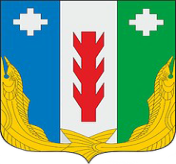 Администрация Порецкого муниципального округа Чувашской РеспубликиПОСТАНОВЛЕНИЕ  01.12.2023 № 757с. ПорецкоеЧăваш РеспубликинПăрачкав муниципалитет округӗн администрацийĕЙЫШĂНУ   01.12.2023 № 757Пăрачкав сали